от «____» декабря 2023 года № ______пгт. СвободныйО внесении изменений в Порядок оплаты расходов по незаселенным жилым помещениям муниципального жилищного фонда городского округа ЗАТО Свободный, утвержденный постановление администрации городского округа ЗАТО Свободный от 24.03.2022 № 133В соответствии со статьей 101 Областного закона от 10 марта 1999 года № 4-ОЗ «О правовых актах в Свердловской области», руководствуясь Уставом городского округа ЗАТО Свободный, ПОСТАНОВЛЯЮ:1. Внести изменения в Порядок оплаты расходов по незаселенным жилым помещениям муниципального жилищного фонда городского округа ЗАТО Свободный изложив его в новой редакции (Приложение).2. Настоящее постановление опубликовать в газете «Свободные вести» и на официальном сайте администрации городского округа ЗАТО Свободный (адм-затосвободный.рф).3. Настоящее постановление вступает в силу с момента подписания.Глава городского округа ЗАТО Свободный                                      А.В. ИвановУтвержден постановлением администрации городского округа ЗАТО Свободный от ____ декабря 2023 г. N_______Порядокоплаты расходов по незаселенным жилым помещенияммуниципального жилищного фонда городского округа ЗАТО СвободныйПорядок оплаты расходов по незаселенным жилым помещениям муниципального жилищного фонда городского округа ЗАТО Свободный (далее - Порядок) разработан в соответствии с частью 3 статьи 153, частью 2 статьи 154 Жилищного кодекса Российской Федерации и устанавливает единый подход к оплате расходов по незаселенным жилым помещениям муниципального жилищного фонда городского округа ЗАТО Свободный.1. Администрации городского округа ЗАТО Свободный (далее - Администрация) является главным распорядителем средств, выделяемых из бюджета городского округа ЗАТО Свободный на оплату расходов по незаселенным жилым помещениям муниципального жилищного фонда городского округа ЗАТО Свободный.2. Для целей настоящего Порядка под Получателями средств понимаются ресурсоснабжающие организации, управляющие организации, обслуживающие организации (при непосредственном управлении) и товарищества собственников жилья, а также исполнители коммунальных услуг.Под расходами по незаселенным жилым помещениям муниципального жилищного фонда городского округа ЗАТО Свободный понимаются расходы  на оплату за содержание жилого помещения, включающую в себя плату за услуги, работы по управлению многоквартирным домом, за содержание и текущий ремонт общего имущества в многоквартирном доме, а также за холодную воду, горячую воду, электрическую энергию, потребляемые при использовании и содержании общего имущества в многоквартирном доме, за отведение сточных вод в целях содержания общего имущества в многоквартирном доме (далее также - коммунальные ресурсы, потребляемые при использовании и содержании общего имущества в многоквартирном доме), на оплату коммунальных услуг. Администрация производит оплату расходов по незаселенным жилым помещениям муниципального жилищного фонда городского округа ЗАТО Свободный ресурсоснабжающим организациям, управляющим организациям, обслуживающим организациям (при непосредственном управлении) и товариществам собственников жилья (далее - Получатели средств), осуществляющим управление и обслуживание многоквартирными домами, в которых имеются незаселенные жилые муниципальные помещения, принадлежащие муниципальному образованию, в пределах ассигнований, предусмотренных в бюджете городского округа ЗАТО Свободный на текущий финансовый год.Администрация производит оплату расходов по коммунальным услугам (отопление) незаселенных жилых муниципальных помещений исполнителям коммунальных услуг (далее - Получатели средств), исходя из объема потребления коммунальных услуг, определяемого по приборам учета, а при их отсутствии исходя из нормативов коммунальных услуг для населения и тарифов на тепловую энергию, утвержденных в соответствии с действующим законодательством. В случае проведения перерасчета по отоплению в соответствии с действующим законодательством производится корректировка оплаты.3. Оплата расходов по незаселенным жилым помещениям городского округа ЗАТО Свободный осуществляется после заключения договора между Администрацией и Получателем средств (Приложение № 1 к Порядку).4. Ведущий специалист по жилью подразделения социально-экономического развития Администрации в последний день месяца предоставляет Организациям, указанным в пункте 2 настоящего Порядка перечень незаселенных жилых помещений городского округа ЗАТО Свободный за отчетный месяц для проведения сверки (Приложение № 2 к Порядку).5. Организации, указанные в пункте 2 настоящего Порядка, ежемесячно до 15 числа месяца, следующего за отчетным, представляют в Администрацию расчет оплаты расходов на муниципальный жилищный фонд исходя из общей площади отдельно по каждому жилому помещению в разрезе услуг по форме установленной договором. 6. Оплата расходов на содержание незаселенных жилых помещений осуществляется исходя из фактически сложившихся затрат, но не выше платы за содержание и ремонт жилого помещения, установленной постановлением Администрации городского округа ЗАТО Свободный для нанимателей жилых помещений, в случае, если решением общего собрания собственников помещений многоквартирного дома не установлены иные тарифы на содержание. В случае установления общим собранием собственников помещений многоквартирного дома иных размеров тарифов на содержание, оплата расходов на содержание незаселенных жилых помещений, осуществляется исходя из тарифов, установленных на общем собрании собственников помещений многоквартирного дома.7. Оплата коммунальных услуг (отопление) незаселенных жилых помещений осуществляется исходя из объема потребления коммунальных услуг, определяемого по приборам учета, а при их отсутствии исходя из нормативов коммунальных услуг для населения и тарифов на тепловую энергию, утвержденных в соответствии с действующим законодательством. В случае проведения перерасчета по отоплению в соответствии с действующим законодательством производится корректировка оплаты.8. Начальной датой расчета оплаты расходов по незаселенным жилым помещениям городского округа ЗАТО Свободный, подлежащих возмещению в соответствии с настоящим Порядком, следующий день с даты закрытия лицевого счета нанимателем жилого помещения  и осуществляется до момента жилого помещения по договорам найма или в собственность.9. Администрация при получении указанных в пункте 5 настоящего Порядка документов в течение пяти рабочих дней проводит проверку представленных документов. В случае выявления недостатков возвращает документы Получателям средств, сообщив причины возврата документов.10. В случае отсутствия претензий по представляемым документам Администрация осуществляет оплату расходов на муниципальный жилищный фонд в сроки и порядке, предусмотренные договором на оплату расходов по незаселенным жилым помещениям муниципального жилищного фонда городского округа ЗАТО Свободный.Приложение N 1к Порядку оплаты расходов по незаселенным жилым помещениям жилищного фонда городского округа ЗАТО СвободныйТИПОВОЙ ДОГОВОРНА ОПЛАТУ РАСХОДОВ ПО НЕЗАСЕЛЕННЫМ ЖИЛЫМ ПОМЕЩЕНИЯМ МУНИЦИПАЛЬНОГО ЖИЛИЩНОГО ФОНДА ГОРОДСКОГО ОКРУГА ЗАТО СВОБОДНЫЙпгт. Свободный                                                                 "___" ___________ 20__ года Администрации городского округа ЗАТО Свободный, именуемая в дальнейшем "Администрация", в лице главы городского округа ЗАТО Свободный Иванова Александра Владимировича, действующего на основании Устава, с одной стороны, и (управляющая, обслуживающая организация, ТСЖ) в лице ______________________________________, действующего на основании _____________, именуемая(ое) в дальнейшем "Организация", с другой стороны, совместно именуемые "Стороны", заключили настоящий Договор о нижеследующем.1. ПРЕДМЕТ ДОГОВОРА1.1. Настоящий Договор определяет порядок оплаты расходов по незаселенным жилым помещениям муниципального жилищного фонда городского округа ЗАТО Свободный в многоквартирных домах, управление которыми осуществляется Организацией (далее - оплата расходов).1.2. Расчет оплаты расходов по незаселенным жилым помещениям муниципального жилищного фонда городского округа ЗАТО Свободный, в соответствии с приложением № 1 к договору.Расчет средств на оплату расходов на коммунальные услуги производится в порядке, предусмотренном Правилами предоставления коммунальных услуг гражданам, утвержденными Постановлением Правительства РФ от 06.05.2011 N 354 "О предоставлении коммунальных услуг собственникам и пользователям помещений в многоквартирных домах и жилых домов", с учетом общей площади незаселенных жилых помещений.1.3. Оплата расходов по настоящему Договору предоставляется в пределах ассигнований, предусмотренных в бюджете городского округа ЗАТО Свободный на финансовый год.2. ОБЯЗАННОСТИ СТОРОН2.1. Организация обязана:2.1.1. В срок до пятнадцатого числа месяца, следующего за отчетным месяцем, представить  в отдел бухгалтерского учета и финансов Администрации следующие расчеты:- расчет средств на оплату расходов за содержание и ремонт незаселенных жилых помещений исходя из общей площади жилых помещений и платы за содержание и ремонт жилого помещения, установленной постановлением Администрации городского округа ЗАТО Свободный для нанимателей жилых помещений;- расчет средств на оплату расходов на отопление (либо иные коммунальные услуги при их использовании) незаселенных жилых помещений, производящийся в порядке, предусмотренном Правилами предоставления коммунальных услуг гражданам, утвержденными Постановление Правительства РФ от 06.05.2011 N 354 "О предоставлении коммунальных услуг собственникам и пользователям помещений в многоквартирных домах и жилых домов", с учетом общей площади незаселенных жилых помещений.2.2. "Заказчик" обязан:2.2.1. Осуществить перечисление на расчетный счет Организации возмещение расходов в соответствии с разделом 3 настоящего Договора.2.3. Заказчик осуществляет перечисление расходов:- после проверки и согласования расчетов, указанных в пункте 2.1.1 настоящего Договора, отделом бухгалтерского учета и финансов Администрации.3. ПОРЯДОК РАСЧЕТОВ3.1. Перечисление средств на оплату расходов на муниципальный жилищный фонд производится в течение 10 банковских дней после проверки и согласования расчетов, указанных в пункте 2.1.1 настоящего Договора.3.2. В случае нарушения Организацией пункта 2.1.1 настоящего Договора предоставление средств на возмещение расходов приостанавливается до представления Организацией расчетов и реестра, согласованных отделом бухгалтерского учета и финансов Администрации.4. ОТВЕТСТВЕННОСТЬ СТОРОН4.1. В случае неисполнения или ненадлежащего исполнения обязательств по настоящему Договору Стороны несут ответственность в соответствии с законодательством Российской Федерации.4.2. В случае представления сведений, повлекших за собой завышение размера средств на возмещение расходов, полученных из городского бюджета городского округа ЗАТО Свободный по настоящему Договору, Организация несет ответственность в соответствии с законодательством Российской Федерации.5. СРОКИ ДЕЙСТВИЯ ДОГОВОРА5.1. Настоящий Договор вступает в силу с момента подписания его Сторонами и действует до _____________.5.2. Настоящий Договор может быть расторгнут по инициативе любой из Сторон с письменным уведомлением другой стороны не менее чем за 30 дней до момента расторжения.6. ПОРЯДОК РАЗРЕШЕНИЯ СПОРОВ6.1. Все споры или разногласия, возникшие между Сторонами по настоящему Договору, разрешаются путем переговоров между ними.6.2. В случае невозможности разрешения споров или разногласий путем переговоров они подлежат рассмотрению в суде в установленном законодательством Российской Федерации порядке.7. ЗАКЛЮЧИТЕЛЬНЫЕ ПОЛОЖЕНИЯ7.1. Взаимоотношения сторон, не урегулированные настоящим Договором, регулируются законодательством Российской Федерации.7.2. Изменения и дополнения в настоящий Договор могут быть внесены путем составления дополнительного соглашения, подписанного всеми Сторонами.7.3. Любое уведомление по настоящему Договору отправляется получателю в письменном виде или факсом.7.4. Настоящий Договор составлен в двух экземплярах, один - для Заказчика, второй - для Организации. Все экземпляры имеют одинаковую юридическую силу.8. ЮРИДИЧЕСКИЕ АДРЕСА И БАНКОВСКИЕ РЕКВИЗИТЫ СТОРОНЗаказчик                                                                          ОрганизацияПриложение №1 к ДоговоруПриложение N 1к Порядку оплаты расходов по незаселенным жилым помещениям жилищного фонда городского округа ЗАТО СвободныйПЕРЕЧЕНЬ НЕЗАСЕЛЕННЫХЖИЛЫХ ПОМЕЩЕНИЙ МУНИЦИПАЛЬНОГО ЖИЛИЩНОГО ФОНДА ГОРОДСКОГО ОКРУГА ЗАТО СВОБОДНЫЙГОРОДСКОГО ОКРУГА ЗАТО СВОБОДНЫЙ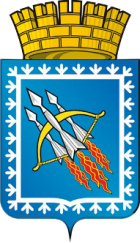 АДМИНИСТРАЦИЯ ГОРОДСКОГО ОКРУГА ЗАКРЫТОГОАДМИНИСТРАТИВНО-ТЕРРИТОРИАЛЬНОГО ОБРАЗОВАНИЯСВОБОДНЫЙ СВЕРДЛОВСКОЙ ОБЛАСТИП О С Т А Н О В Л Е Н И ЕАДМИНИСТРАЦИЯ ГОРОДСКОГО ОКРУГА ЗАКРЫТОГОАДМИНИСТРАТИВНО-ТЕРРИТОРИАЛЬНОГО ОБРАЗОВАНИЯСВОБОДНЫЙ СВЕРДЛОВСКОЙ ОБЛАСТИП О С Т А Н О В Л Е Н И ЕАДМИНИСТРАЦИЯ ГОРОДСКОГО ОКРУГА ЗАКРЫТОГОАДМИНИСТРАТИВНО-ТЕРРИТОРИАЛЬНОГО ОБРАЗОВАНИЯСВОБОДНЫЙ СВЕРДЛОВСКОЙ ОБЛАСТИП О С Т А Н О В Л Е Н И ЕРасчет оплаты расходов по незаселенным жилым помещенияммуниципального жилищного фонда городского округа ЗАТО СвободныйРасчет оплаты расходов по незаселенным жилым помещенияммуниципального жилищного фонда городского округа ЗАТО СвободныйРасчет оплаты расходов по незаселенным жилым помещенияммуниципального жилищного фонда городского округа ЗАТО СвободныйРасчет оплаты расходов по незаселенным жилым помещенияммуниципального жилищного фонда городского округа ЗАТО СвободныйРасчет оплаты расходов по незаселенным жилым помещенияммуниципального жилищного фонда городского округа ЗАТО СвободныйРасчет оплаты расходов по незаселенным жилым помещенияммуниципального жилищного фонда городского округа ЗАТО СвободныйРасчет оплаты расходов по незаселенным жилым помещенияммуниципального жилищного фонда городского округа ЗАТО СвободныйРасчет оплаты расходов по незаселенным жилым помещенияммуниципального жилищного фонда городского округа ЗАТО СвободныйРасчет оплаты расходов по незаселенным жилым помещенияммуниципального жилищного фонда городского округа ЗАТО СвободныйРасчет оплаты расходов по незаселенным жилым помещенияммуниципального жилищного фонда городского округа ЗАТО СвободныйРасчет оплаты расходов по незаселенным жилым помещенияммуниципального жилищного фонда городского округа ЗАТО СвободныйРасчет оплаты расходов по незаселенным жилым помещенияммуниципального жилищного фонда городского округа ЗАТО СвободныйРасчет оплаты расходов по незаселенным жилым помещенияммуниципального жилищного фонда городского округа ЗАТО СвободныйРасчет оплаты расходов по незаселенным жилым помещенияммуниципального жилищного фонда городского округа ЗАТО СвободныйРасчет оплаты расходов по незаселенным жилым помещенияммуниципального жилищного фонда городского округа ЗАТО СвободныйРасчет оплаты расходов по незаселенным жилым помещенияммуниципального жилищного фонда городского округа ЗАТО СвободныйРасчет оплаты расходов по незаселенным жилым помещенияммуниципального жилищного фонда городского округа ЗАТО СвободныйРасчет оплаты расходов по незаселенным жилым помещенияммуниципального жилищного фонда городского округа ЗАТО СвободныйРасчет оплаты расходов по незаселенным жилым помещенияммуниципального жилищного фонда городского округа ЗАТО СвободныйРасчет оплаты расходов по незаселенным жилым помещенияммуниципального жилищного фонда городского округа ЗАТО СвободныйРасчет оплаты расходов по незаселенным жилым помещенияммуниципального жилищного фонда городского округа ЗАТО СвободныйРасчет оплаты расходов по незаселенным жилым помещенияммуниципального жилищного фонда городского округа ЗАТО СвободныйРасчет оплаты расходов по незаселенным жилым помещенияммуниципального жилищного фонда городского округа ЗАТО СвободныйРасчет оплаты расходов по незаселенным жилым помещенияммуниципального жилищного фонда городского округа ЗАТО СвободныйРасчет оплаты расходов по незаселенным жилым помещенияммуниципального жилищного фонда городского округа ЗАТО СвободныйРасчет оплаты расходов по незаселенным жилым помещенияммуниципального жилищного фонда городского округа ЗАТО СвободныйРасчет оплаты расходов по незаселенным жилым помещенияммуниципального жилищного фонда городского округа ЗАТО СвободныйРасчет оплаты расходов по незаселенным жилым помещенияммуниципального жилищного фонда городского округа ЗАТО СвободныйРасчет оплаты расходов по незаселенным жилым помещенияммуниципального жилищного фонда городского округа ЗАТО Свободный№ п/пАдрес незаселенного жилого помещенияАдрес незаселенного жилого помещенияОбщая площадь жилого помещения, кв.м.Дата начала периода, в течение которого помещение не заселеноДата окончания периода, в течение которого помещение не заселеноПериод, в течение которого помещение не заселено после принятия в управление (количество дней)Итого сумма по всем видам услуг (в т.ч. Отопление, Содержание и ремонт, КР на СОИ), руб.Сумма расходов на отоплениеСумма расходов на отоплениеСумма расходов на отоплениеСумма расходов на содержание и ремонтСумма расходов на содержание и ремонтСумма расходов на содержание и ремонтСумма расходов на коммунальные ресурсы, потребленные при содержании общего имущества МКДСумма расходов на коммунальные ресурсы, потребленные при содержании общего имущества МКДСумма расходов на коммунальные ресурсы, потребленные при содержании общего имущества МКДСумма расходов на коммунальные ресурсы, потребленные при содержании общего имущества МКДСумма расходов на коммунальные ресурсы, потребленные при содержании общего имущества МКДСумма расходов на коммунальные ресурсы, потребленные при содержании общего имущества МКДСумма расходов на коммунальные ресурсы, потребленные при содержании общего имущества МКДСумма расходов на коммунальные ресурсы, потребленные при содержании общего имущества МКДСумма расходов на коммунальные ресурсы, потребленные при содержании общего имущества МКДСумма расходов на коммунальные ресурсы, потребленные при содержании общего имущества МКДСумма расходов на коммунальные ресурсы, потребленные при содержании общего имущества МКДСумма расходов на коммунальные ресурсы, потребленные при содержании общего имущества МКДСумма расходов на коммунальные ресурсы, потребленные при содержании общего имущества МКДСумма расходов на коммунальные ресурсы, потребленные при содержании общего имущества МКДСумма расходов на коммунальные ресурсы, потребленные при содержании общего имущества МКД№ п/пАдрес незаселенного жилого помещенияАдрес незаселенного жилого помещенияОбщая площадь жилого помещения, кв.м.Дата начала периода, в течение которого помещение не заселеноДата окончания периода, в течение которого помещение не заселеноПериод, в течение которого помещение не заселено после принятия в управление (количество дней)Итого сумма по всем видам услуг (в т.ч. Отопление, Содержание и ремонт, КР на СОИ), руб.Сумма расходов на отоплениеСумма расходов на отоплениеСумма расходов на отоплениеСумма расходов на содержание и ремонтСумма расходов на содержание и ремонтСумма расходов на содержание и ремонтГВ (наг.) при СОИГВ (наг.) при СОИГВ (наг.) при СОИГВ (нос.) при СОИ ГВ (нос.) при СОИ ГВ (нос.) при СОИ ОСВ в целях СОИОСВ в целях СОИОСВ в целях СОИХВ при СОИХВ при СОИХВ при СОИЭЭ при СОИЭЭ при СОИЭЭ при СОИ№ п/пАдрес незаселенного жилого помещенияАдрес незаселенного жилого помещенияОбщая площадь жилого помещения, кв.м.Дата начала периода, в течение которого помещение не заселеноДата окончания периода, в течение которого помещение не заселеноПериод, в течение которого помещение не заселено после принятия в управление (количество дней)Итого сумма по всем видам услуг (в т.ч. Отопление, Содержание и ремонт, КР на СОИ), руб.общая сумма, руб.общая сумма, руб.общая сумма, руб.общая сумма, руб.общая сумма, руб.общая сумма, руб.общая сумма, руб.№ п/п№ дома№ кв-рыОбщая площадь жилого помещения, кв.м.Дата начала периода, в течение которого помещение не заселеноДата окончания периода, в течение которого помещение не заселеноПериод, в течение которого помещение не заселено после принятия в управление (количество дней)Итого сумма по всем видам услуг (в т.ч. Отопление, Содержание и ремонт, КР на СОИ), руб.объем, Гкалтариф, руб./Гкалобщая сумма, руб.объем, кв.м.тариф, руб./кв.м.общая сумма, руб.объем, Гкалтариф, руб./Гкалобщая сумма, руб.объем, куб.м.тариф, руб./куб.м.общая сумма, руб.объем, куб.м.тариф, руб./куб.м.общая сумма, руб.объем, куб.м.тариф, руб./куб.м.общая сумма, руб.объем, кВттариф, руб./кВтобщая сумма, руб.1234567891011121314151617181920212223242526272829234ИТОГОИТОГОИТОГОИТОГОИТОГОИТОГОИТОГОИТОГОИТОГОN п/пАдрес незаселенного жилого помещенияАдрес незаселенного жилого помещенияОбщая площадь жилого помещения (кв. м)Дата начала периода,   в течение которого помещение не заселеноДата окончания периода, в течение которого помещение не заселеноПериод, в течение которого помещение не заселено после принятия в управление (количество дней)N п/п N домаN квартирыОбщая площадь жилого помещения (кв. м)Дата начала периода,   в течение которого помещение не заселеноДата окончания периода, в течение которого помещение не заселеноПериод, в течение которого помещение не заселено после принятия в управление (количество дней)1234567